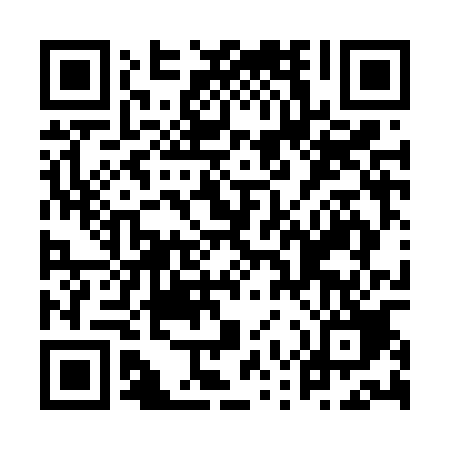 Ramadan times for Ahmedabad, Gujarat, IndiaMon 11 Mar 2024 - Wed 10 Apr 2024High Latitude Method: One Seventh RulePrayer Calculation Method: University of Islamic SciencesAsar Calculation Method: HanafiPrayer times provided by https://www.salahtimes.comDateDayFajrSuhurSunriseDhuhrAsrIftarMaghribIsha11Mon5:385:386:5212:505:086:476:478:0212Tue5:375:376:5112:495:086:486:488:0213Wed5:365:366:5012:495:086:486:488:0314Thu5:355:356:4912:495:086:496:498:0315Fri5:345:346:4812:495:086:496:498:0416Sat5:335:336:4712:485:096:496:498:0417Sun5:325:326:4612:485:096:506:508:0518Mon5:315:316:4512:485:096:506:508:0519Tue5:305:306:4512:475:096:516:518:0520Wed5:295:296:4412:475:096:516:518:0621Thu5:285:286:4312:475:096:516:518:0622Fri5:275:276:4212:465:106:526:528:0723Sat5:265:266:4112:465:106:526:528:0724Sun5:255:256:4012:465:106:526:528:0725Mon5:245:246:3912:465:106:536:538:0826Tue5:235:236:3812:455:106:536:538:0827Wed5:225:226:3712:455:106:536:538:0928Thu5:215:216:3612:455:106:546:548:0929Fri5:195:196:3512:445:106:546:548:1030Sat5:185:186:3412:445:106:556:558:1031Sun5:175:176:3312:445:106:556:558:111Mon5:165:166:3212:435:116:556:558:112Tue5:155:156:3112:435:116:566:568:113Wed5:145:146:3012:435:116:566:568:124Thu5:135:136:2912:435:116:566:568:125Fri5:125:126:2812:425:116:576:578:136Sat5:115:116:2712:425:116:576:578:137Sun5:105:106:2612:425:116:586:588:148Mon5:095:096:2512:415:116:586:588:149Tue5:085:086:2412:415:116:586:588:1510Wed5:075:076:2312:415:116:596:598:15